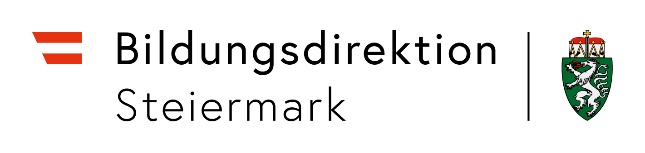 Widerspruch gegen die am Ende des Unterrichtsjahres ergangene Entscheidung betreffend die Nichtberechtigung zum Aufsteigen in die nächsthöhere Schulstufe oder den nicht erfolgreichen Abschluss der letzten SchulstufeZutreffendes bitte immer ankreuzen bzw. ausfüllen sowie die jeweiligen Unterlagen beilegen! Es wird darauf hingewiesen, dass es vom konkreten Einzelfall abhängt, welche Unterlagen notwendig sind. Widerspruch gegen die Entscheidung am Ende des Unterrichtsjahres, dass die Schülerin/der Schüler zum Aufsteigen nicht berechtigt ist die Entscheidung am Ende des Unterrichtsjahres, dass die Schülerin/der Schüler die letzte Stufe der besuchten Schulart nicht erfolgreich abgeschlossen hatEinbringer des Widerspruchs: Schüler/in (Volljährigkeit zum Zeitpunkt des Einbringens) Erziehungsberechtigte/rVorgelegt werden: Widerspruch (mit Eingangsstempel versehen) persönlich abgegeben am  ....................... im Postweg eingebracht am .................... (bitte das Kuvert anschließen) Entscheidung (Zweitausfertigung oder Kopie) vom ....................................... samt	 Rückschein	 Unterschrift auf der Zweitausfertigung oder Kopie der Entscheidung (mit Datum) Unterlagen für jede Jahresbeurteilung mit „Nicht genügend“	 Durchführung des „Frühwarnsystems“ gemäß § 19 Abs. 3a SchUG Verständigung über das drohende „Nicht genügend“ sowie die Gelegenheit zu einem beratenden Gespräch vom ........................... (gegebenenfalls Durchschrift des Verständigungsschreibens) Beratendes Gespräch in der Schule durchgeführt am ......................(Leistungsfördernde Maßnahmen: Analyse der Lerndefizite, Fördermöglichkeiten, Leistungsnachweise, individuelles Förderkonzept) nicht durchgeführt, weil ...................................................................................... Stellungnahme der Lehrerin/des Lehrers Leistungsbeurteilungskonzept (bei AHS im Sinne des Lehrplanes unter Anführung der Art der Bekanntgabe an Schüler/innen und Erziehungsberechtigte) Gewichtung des Lehrstoffes mit der Angabe der Lernziele zur Feststellung der „wesentlichen Bereiche“ gem. den Bestimmungen des Lehrplans und im Sinne des § 14 Abs. 5 und 6 LBVO Stellungnahme zu den Leistungsfeststellungen:Beschreibung der nicht oder nicht im überwiegenden (ausreichenden) Ausmaß erreichten Lernziele (Defizitfeststellung!)Bei Schularbeiten und Tests haben diese Angaben an Hand der einzelnen schriftlichen Leistungsfeststellungen, bei mündlichen Prüfungen an Hand der exakten Fragestellung und einer ausführlichen Dokumentation des Prüfungsverlaufes und bei praktischen Leistungsfeststellungen an Hand der vorgelegten Arbeiten bzw. Prüfungsprotokolle zu erfolgen. Stellungnahme zu den Mitarbeitsleistungen: Nach 1. und 2. Semester getrennte Dokumentation (mit Gesamtnote für das jeweilige Semester) – nach Möglichkeit – mit datumsmäßiger Anführung der Mitarbeitsleistungen  Stellungnahme zu allen im Widerspruchsschreiben aufgestellten Behauptungen	 Schlussfolgerung dahingehend, weshalb die Schülerin/der Schüler mittels Gegenüberstellung der festgelegten wesentlichen Bereiche mit den tatsächlich gezeigten Leistungen nicht einmal alle Erfordernisse für die Beurteilung mit „Genügend“ im Sinne der Notendefinition erfüllt Notenübersicht Schularbeitenheft/e im Original Tests im Original Prüfungsprotokoll/e im Original Arbeiten (bei praktischen Leistungsfeststellungen) im Original Unterlagen hinsichtlich § 25 Abs. 2 SchUG Konferenzprotokoll mit Begründung und Abstimmungsergebnis (sofern die Klassen-konferenz bei einem „Nicht genügend“ bereits über das Nichtvorliegen der Voraussetzungen des § 25 Abs. 2 lit. c SchUG entschieden hat) Stellungnahme der Lehrer/innen jener mit „Genügend“ beurteilten Pflichtgegenstände, in denen das Vorhandensein ausreichender Lern- und Arbeitskapazitäten verneint wird (insbesondere sollte neben Angaben zur Beurteilung der Mitarbeit und etwaiger mündlicher Prüfungen in der Stellungnahme dargestellt werden, ob eine Information gemäß § 19 Abs. 3a SchUG notwendig war) Notenübersichten dieser Pflichtgegenstände Schularbeitenhefte bzw. allfällige Tests dieser Pflichtgegenstände jeweils im Original Übersicht über Halbjahres- und Jahresnoten des laufenden Schuljahres Übersicht über Jahresnoten des vorhergegangenen Schuljahres Stellungnahme der Schulleitung sowie allenfalls des KlassenvorstandesDarstellung getroffener Maßnahmen (zu im Widerspruchsschreiben aufgestellten Behauptungen)..............................................................................................Schulleiter/inSCHULEName der Schülerin/des SchülersKlasseGeboren am